Sample Breakfast Menus and RecipesIn order to promote nutritious breakfast practices across Virginia, the VDOE-SNP created the Breakfast Club, a group of stakeholders charged with advocating and promoting healthier breakfast menus and foods. This sample menu provides ideas from programs across Virginia that emphasize the Club’s best practices for serving nutrient-dense breakfasts. This menu may be used by new and seasoned directors alike for breakfast ideas. A select number of featured recipes are also included. Use the USDA School Breakfast Program meal pattern to ensure compliance with federal regulations.VDOE-SNP Breakfast ClubCollaboration from the Club provides guidance and resources for Virginia school divisions to offer nutrient-dense, quality breakfasts. To learn more about the quarterly Breakfast Club meetings or to highlight a smart breakfast choice in your school, please contact Laura Burns, VDOE-SNP Wellness Policy Specialist, via email at Laura.Burns@doe.virginia.gov.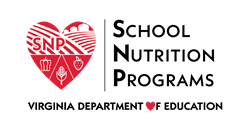 Last updated on 08/04/2021Table of ContentsUSDA School Breakfast Program Meal Pattern	3Grab and Go Breakfast Menu – Week 1	5Grab and Go Breakfast Menu – Week 2	6Recipe: Peaches and Cream Overnight Oats	7Recipe: Egg and Cheese Burrito	8Recipe: Egg and Avocado Toast	9Recipe: Chicken Sausage and Cheese Croissant	11Recipe: Blueberry Breakfast Parfait	12USDA School Breakfast Program Meal Pattern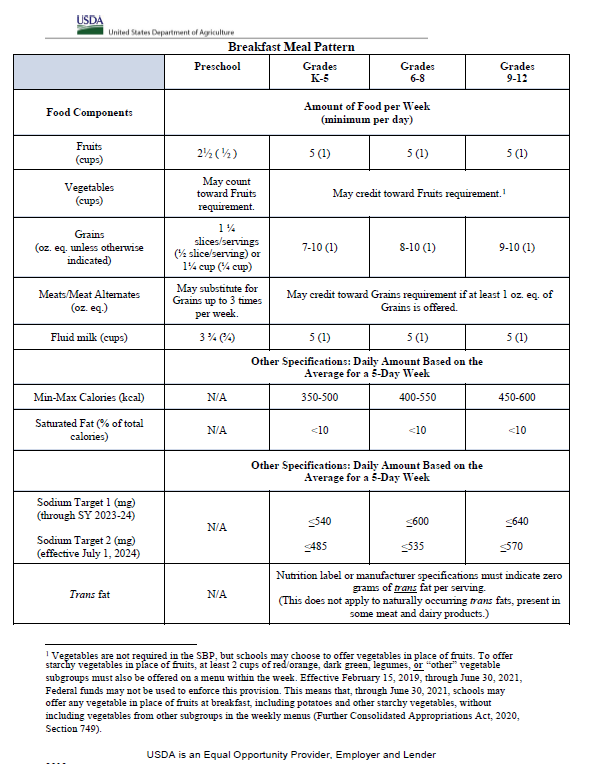 Grab and Go Breakfast Menu – Week 1*Indicates a food item that may be produced in VirginiaGrab and Go Breakfast Menu – Week 2*Indicates a food item that may be produced in VirginiaSample Recipes from Virginia SchoolsRecipe: Peaches and Cream Overnight OatsSource: Chesterfield County Public SchoolsGroup: BreakfastNumber of Portions: 1Size of Portion: 1 eachServing tool: 10 oz. spoodleMeal Component Contribution: 1 oz. equiv. whole grain, 1 oz. equiv. meat/meat alternate, ½ cup fruitHACCP Process: Process #1 – No cookNotes: When available, fresh, local peaches may be used in place of canned peaches. Substitute ½ cup of ripe peaches for ½ cup of canned peaches. ½ cup of any seasonal fruit may be used in place of ½ cup of peaches.HACCP Standard Operating Procedure – Use hand washing procedures before starting recipe.HACCP Standard Operating Procedure – Wash all produce before starting this recipe.Recipe: Egg and Cheese BurritoSource: Middlesex County Public SchoolsGroup: BreakfastNumber of Portions: 25Size of Portion: 1 wrapMeal Component Contribution: 1 oz. equiv. whole grain, 3 oz. equiv. meat/meat alternateHACCP Process: Process #2 – Same Day ServiceNotes: Diced red pepper may be added to the burrito for additional flavor and texture.HACCP Standard Operating Procedure – Use hand washing procedures before starting recipe.HACCP Standard Operating Procedure – Wash all produce before starting this recipe.Recipe: Egg and Avocado ToastSource: Staunton City Public SchoolsGroup: BreakfastNumber of Portions: 12Size of Portion: 1 sandwichMeal Component Contribution: 2 oz. equiv. whole grain, 3 oz. equiv. meat/meat alternate, ¼ cup vegetable (vegetable category: other)HACCP Process: Process #2 – Same Day ServiceNotes:HACCP Standard Operating Procedure – Use hand washing procedures before starting recipe.HACCP Standard Operating Procedure – Wash all produce before starting this recipe.Recipe: Chicken Sausage and Cheese CroissantSource: Henrico County Public SchoolsGroup: BreakfastNumber of Portions: 100Size of Portion: 1 sandwichMeal Component Contribution: 1 oz. equiv. whole grain, 1.5 oz. equiv. meat/meat alternateHACCP Process: Process #2 – Same Day ServiceNotes:HACCP Standard Operating Procedure – Use hand washing procedures before starting recipe.HACCP Standard Operating Procedure – Wash all produce before starting this recipe.Recipe: Blueberry Breakfast ParfaitSource: Waynesboro City Public SchoolsGroup: BreakfastNumber of Portions: 1Size of Portion: 1 ParfaitMeal Component Contribution: 1.75 oz. equiv. whole grain, 1 oz. equiv. meat/meat alternate, 1 cup fruitHACCP Process: Process #1 – No cookNotes: ½ cup of seasonal fruit may be used in place of ½ cup of blueberries.HACCP Standard Operating Procedure – Use hand washing procedures before starting recipe.HACCP Standard Operating Procedure – Wash all produce before starting this recipe.MondayTuesdayWednesdayThursdayFridayEntrée 1:Hard-boiled egg pops (Arlington City Public Schools. Recipe from the American Egg Board Association)Entrée 2:Blueberry parfait (Waynesboro City Public Schools)Fruit:Sliced strawberries*Blueberries*Vegetable:Sweet potato hash*Milk:Skim milk1% milkEntrée 1:Blueberry yogurt smoothie with granola (Newport News City Public Schools)Entrée 2:Breakfast chicken on a whole grain biscuit (Richmond City Public Schools)Fruit:Sliced Virginia apple*Sliced cantaloupe*Milk:Skim milk1% milkEntrée 1:Scrambled egg and cheese on a whole grain croissant (Danville City Public Schools)Entrée 2:Whole grain bagel with cream cheese and sliced tomatoes* (Cumberland County Public Schools)Fruit:Sliced peaches*Blackberries* Milk:Skim milk1% milkEntrée 1:Peaches and cream overnight oats (Chesterfield County Public Schools)Entrée 2:Fun fruit breakfast pizza (Child Nutrition Recipe Box)Fruit: Asian pear*Sliced strawberries*Milk:Skim milk1% milkEntrée 1:Egg and cheese breakfast burrito (Middlesex County Public Schools)Entrée 2:Sunflower seeds with a whole grain muffin (Harrisonburg City Public Schools)Fruit: Sliced cantaloupe*Watermelon cubes*Vegetable:Red pepper strips*Milk:Skim milk1% milkMondayTuesdayWednesdayThursdayFridayEntrée 1:Breakfast wrap (Virginia Department of Justice)Entrée 2:Turkey sausage, boiled egg, & toast (Virginia School for the Deaf and Blind)Fruit:Blueberries* Sliced cantaloupe*Vegetable:Red pepper strips*Milk:Skim milk1% milkEntrée 1:Chicken sausage and cheese croissant (Henrico County Public Schools)Entrée 2:Breakfast basket (National Dairy Council)Fruit:Watermelon cubes*Asian pear*Milk:Skim milk1% milkEntrée 1:Fruit & yogurt parfait with granola (Powhatan County Public Schools)Entrée 2:Bacon & egg biscuit (Pulaski County Public Schools)Fruit:Sliced peaches*Sliced strawberries*Vegetable:Sweet potato hash*Milk:Skim milk1% milkEntrée 1:Cheddar omelet with hash browns (Salem City Public Schools)Entrée 2:Banana and nut butter breakfast sushi (Humane Society)Fruit: Sliced cantaloupe*Sliced Virginia apple*Milk:Skim milk1% milkEntrée 1:Egg and avocado toast (Staunton City Public Schools)Entrée 2:Choice of low-sugar cereals with seasonal fruit (PHILLIPS School)Fruit: Blackberries*Sliced strawberries*Milk:Skim milk1% milkIngredientQuantityDirectionsYogurt, vanilla, low fat4 oz.Wash your hands. Put on disposable gloves.Oats, rolled, whole grain, quick cooking¼ cupIn a large bowl, combine dry oats, yogurt, and milk.Milk, 1%, white1 oz.Intentionally left blankPeaches, diced and drained½ cupStir in drained, diced peaches.Intentionally left blankIntentionally left blankMeasure 10 oz. with a spoodle into a 12 oz. parfait cup. Place lids on cups and refrigerate overnight.CCP: Hold at 41℉ or below.IngredientQuantityDirectionsEgg Patty1 each (1 oz.)Wash your hands. Put on disposable gloves.Intentionally left blankIntentionally left blankHeat egg patty in 350℉ oven to internal temp of 165℉CCP: Cook to 165℉Flour tortilla, whole grain, 6 inch1 each (1.1 oz.)Place two cooked egg patties in tortilla.Cheese, American yellow, slice1 slice (½ oz.)Top egg patty with one slice of cheese.Intentionally left blankIntentionally left blankFold tortilla into wrap.Intentionally left blankIntentionally left blankWrap in foil sheet.CCP: Hold at minimum of 155℉IngredientQuantityDirectionsIntentionally left blankIntentionally left blankWash your hands. Put on disposable gloves.Intentionally left blankIntentionally left blankPreheat the oven to 350°F.English muffin, whole grain12 eachLine a baking sheet with parchment paper, lay opened faced each English muffin onto lined sheet.Olive oil6 Tbsp.Evenly spread ½ tsp. of olive oil on each muffin half.Intentionally left blankIntentionally left blankSlow-toast the English muffins on the middle rack of the oven for 10 minutes, turning over at 5 minutes.Avocado, whole, large, ripe3 eachCut the avocado in half. Using a chef’s knife, slice through the avocado lengthwise until you feel the pit. Separate avocado into two even halves. Remove the pit. Slice 6 even lengthwise cuts through avocado, being careful not to cut through the peel. Scoop out the slices with a tablespoon.Boiled egg, cooked, medium12 eachSlice each boiled egg in 4 even coin shapes.Intentionally left blankIntentionally left blankRemove the toasted muffins from the oven. Add 4 egg slices and 3-4 slices of avocado on each muffin.Intentionally left blankIntentionally left blankServe in a grab and go service container.CCP: Hold for cold service at 41°F or below.IngredientQuantityDirectionsIntentionally left blankIntentionally left blankWash your hands. Put on disposable gloves.Chicken sausage patty, cooked, thawed100 eachPreheat oven to 325°F. Spray a sheet pan with non-stick spray. Place sausage patties in a single layer on sheet pan.Intentionally left blankIntentionally left blankCook sausage patties in 325°F oven for approximately 7-9 minutes if thawed. (If sausage patties are frozen, cook for 9-11 minutes)CCP: Heat sausage patties to 165°F or higher for at least 15 seconds.Croissant, whole grain100 eachSlice each croissant in half.Cheese, American, slice100 slicesAssemble 1 sausage patty and 1 slice of cheese inside the sliced croissant. Serve warm.CCP: Hold for hot service at 140°F or higher.IngredientQuantityDirectionsIntentionally left blankIntentionally left blankWash your hands. Put on disposable gloves.Yogurt, vanilla, low-fat4 oz.In a 9 oz. parfait cup, layer ingredients in the following order:2 oz. yogurt½ cup blueberries2 oz. yogurtGranola½ cupPour ½ cup of granola in parfait cup lid insert.Blueberries, fresh or frozen½ cupSeal lid and hold in a cooler at 41°F or below for service.CCP: Hold for cold service at 41°F or below.